Réunion du 10 Janvier 2022  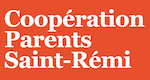                 Via ZoomProcès VerbalPrésentes : Hélène Filion, Marie-Élaine Duranceau, Karin Cidral, Sonia St-Denis, Wendy, Johanne Godin, Victoria Brinza, Christelle Jacquet (s’est jointe en fin de réunion)Mots de bienvenue – Johanne Godin et Hélène FilionGardienne du temps – Hélène Filion Tour des équipes :DécorationsMarie-Élaine ira cette semaine seule démonter les décorations de Noël. Décoration de la Saint-Valentin se fera autour du 1er février.L’année prochaine le CPSR impliquera la communauté chinoise dans la décoration de la nouvelle année chinoise. On rentra en contact avec eux au mois de septembre.Sonia mentionne qu’il a une nouvelle famille Grecque a l’école alors nous devrions ajouter le « Joyeuses Fêtes » en Grecque On s’assurera de faire un suivi en septembre avec la secrétaire pour voir s’il y a des nouveaux de nouvelles communautés. ReconnaissanceActivité de Noël très bien réussi – photos sur FB très appréciées. Prochaine activité de reconnaissance pour la St-Valentin ou au mois de mars – détails à venir3 coffrets de fromage à remettre à l’équipe Reconnaissance (restant de la campagne de fromage)Campagnes de financementRistournes du fromages (environ $6000 et sapins entre $500 et $1000)Soumission pour console et haut-parleurs – le CPSR est d’accord avec l’achat. Johanne communiquera l’approbation à Mme Cool et tiendra le comité au courant.Finissants (19 :40 – 19 :50)Un petit groupe de parents se sont réuni pour commencer les préparations des activités des Finissants.Victoria parlera à Karine Tremblay à propos de la campagne de chocolats qu’ils ont fait l’année passée.Victoria et Sonia St-Denis rentrerons en contact avec Danya Quinn à propos d’une soumission pour les hoodies des Finissants.DébarcadèreDeux papas de la communauté Chinoise se sont joints à l’équipe Vie CommunautaireL’achat d’une pierre au Parc des Héros – idée sera présentée au prochain CÉ par Dominique Godin. Phrase retenue ECOLE SAINT-RÉMI SE SOUVIENTProchaine activité à prévoir pour le printemps.CommunicationsLe bottin est maintenant disponible, pub Facebook faite auprès de la communautéLe futur du bottin – nous avons mis en contact Liliana avec Ryan Brown et Carl LeBlanc pour l’impliquer dans le bottin l’année prochaine.Vêtements ESRSonia et Vanessa créeront un bon de commande pour passer des commandes afin de liquider le « stock » actuel.Bons de commande seront envoyés à la maison via l’agenda.Diners-PizzaDiner du 14 janvier est reporté au 21 janvier et sera communique par Mme Cool par email.Les rappels diners-pizza seront effectué mensuellement dans l’Info-Parents.Accès au personnel : Pas d’intérêt parmi le personnel.Varia  Suivi du Conseil d’Établissement: Personne du CPSR n’a assisté au CE du 13 déc puisque la direction ne nous a pas envoyé de lien malgré le rappel. Hélène assistera à la réunion du 27 janvier, Mme Cool avisée.Brainstorm : activités « COVID-friendly » : Activités spéciales pour le restant de l’année Concours Bonhomme de Neige – refaire comme l’année passée – Johanne et Hélène prendront le « lead »Soirée de patinage – décision finale plus proche de la dateMarie-Élaine nous fait part d’une possibilité d’acheter des billets en groupe à prix réduits pour l’écomusée. Le comité est intéressé et Marie-Élaine s’informera et nous reviendra pour les possibilités pour notre école.Des sous pour une vidéo-conférence ou du matériel cette année? Hélène s’est informée auprès de Mme Cool et le budget est de 2695$. Réflexions à avoir à la prochaine réunion quant aux fins de ce budget. Questions/Discussions Fermeture de la réunion
NB - Dates des prochaines réunions du CPSR :7 février 202214 mars 202211 avril 20229 mai 20226 juin 2022